Slow-Cooker Ham & Beans (recipe makes 4 servings)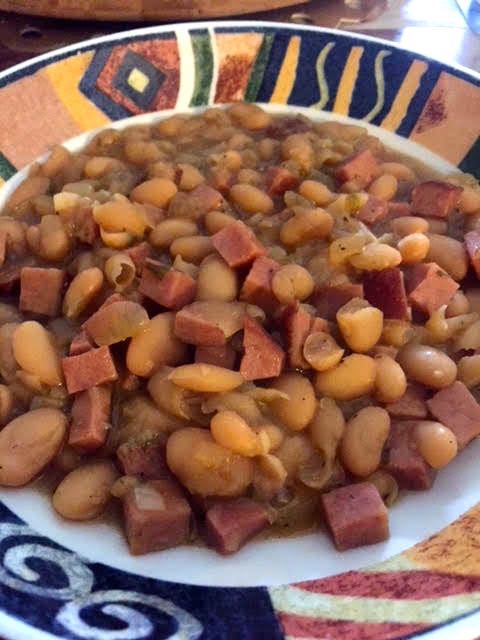 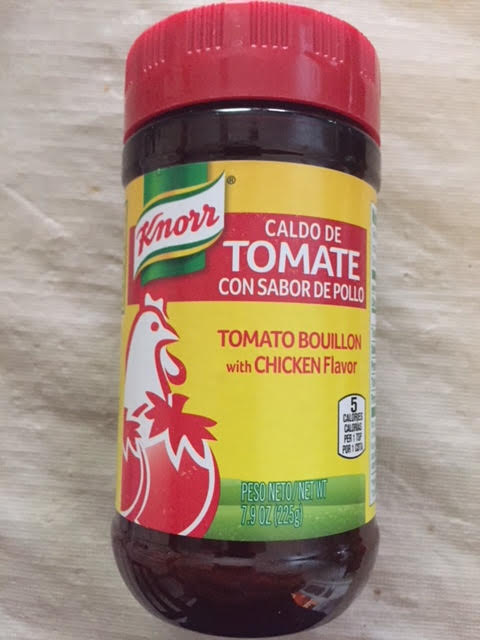 Ingredients:2, 15-ounce cans great northern white beans, drained and rinsed well3 – 4 garlic cloves, peeled and minced1 small sweet onion, chopped into pieces the same size as the beans⅛ teaspoon regular table salt¼ teaspoon black pepper, more to taste1 tablespoon chopped parsley1 tablespoon Knorr brand tomato bouillon with chicken flavor⅛ teaspoon ground cloves½ pound smoked ham or 1 ham hock1 cup water or 1 cup brothPreparation:Mix all ingredients well in a medium-sized slow cooker and cook on “Low” 8 hours or “High” 4 hours.If it’s a little too soupy after the slow-cooker time, just remove to a large saucepan on the stove, bring to a boil, reduce the heat to medium and let simmer nice and bubbly until reduced and thickened to your liking.